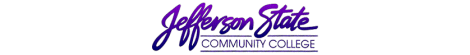 Goal Progress ReportGoal Progress ReportProgram:Learning Resource CentersReport period:Report period:2020 - 20212020 - 2021GoalsRequest & Justification/ResourcesGoal ProgressStrategies Implemented & Follow-upProvide access to library resources, materials, and services to support the curriculum achieved by maintaining current level of electronic resources and technology infrastructure.[Link to unit outcome: Library users will have access to library resources, materials, and services.]Request renewal of all digital and print subscriptions to library resources.Request renewal of all license agreements to the library technology suite.Additional funding request for library technology suite.Current electronic and print resources subscriptions were renewed with no interruption of service or delivery.Current library technology suite license agreements were renewed with no interruption of service or delivery.The LibCal app was added to our Springshare technology suite along with additional appointment users.Dynamic scheduling was configured for use by several departments within the college.Favorable usage statistics continue to drive decisions regarding our electronic resources.Usage statistics on all library technology components show significant increase from the previous year.  Students are interacting with our online services at record levels.The library was able to assist several departments within the college with the expansion of its technology suite to include dynamic scheduling.  This added layer of student interaction prompted the library to request the customer relationship management app from Springshare.  This component will allow us to target students based on certain criteria [major, status, etc.] and promote library and learning resources virtually based upon those criteria.Provision of library resources and services to support any scheduled accreditation renewals, program additions, or significant changes to national licensure.[Link to unit outcome: Library users will find collections to be sufficient in quality, depth, diversity, format, and currency to support the college’s teaching and learning initiatives.]The national licensing exam for Registered Nurse is undergoing significant changes which have affected both the method of instruction as well as resources to assist students.The library requested resources to support both faculty and students in preparation for the NexGen NCLEX-RN.The library requested resources to support both faculty and students in preparation for the NexGen NCLEX-RN.  [NurseTim; ExamSoft]NurseTim Webinars for NexGen NCLEX-RN was acquired and all nursing faculty were given access and instructions for use.The library provided funds for the configuration of ExamSoft, a testing platform for use by nursing faculty to disseminate NexGen NCLEX-RN content.Submission date:  23August21Submission date:  23August21Submitted by:  Barbara Goss, Library DirectorSubmitted by:  Barbara Goss, Library Director